ПРОЕКТ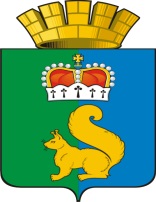 ПОСТАНОВЛЕНИЕАДМИНИСТРАЦИИ ГАРИНСКОГО ГОРОДСКОГО ОКРУГАВ соответствии с Градостроительным кодексом Российской Федерации, Федеральным законом от 06.10.2003 № 131-ФЗ «Об общих принципах организации местного самоуправления в Российской Федерации», Федеральным законом от 27.07.2010 № 210-ФЗ «Об организации предоставления государственных и муниципальных услуг», постановлением главы Гаринского городского округа от 27.12.2018 № 253 «О разработке и утверждении административных регламентов осуществления муниципального контроля и административных регламентов предоставления муниципальных услуг», руководствуясь Уставом Гаринского городского округа,ПОСТАНОВЛЯЮ:1. Утвердить административный регламент предоставления муниципальной услуги «Подготовка и выдача градостроительного плана земельного участка, расположенного на территории Гаринского городского округа» (прилагается). 2. Постановление администрации Гаринского городского округа от 14.12.2018 № 223 «Об утверждении административного регламента предоставления муниципальной услуги «Подготовка и выдача градостроительных планов земельных участков, расположенных на территории Гаринского городского округа в виде отдельного документа» признать утратившим силу.3.  Настоящее постановление вступает в силу со дня его подписания и подлежит опубликованию на официальном сайте Гаринского городского округа в сети «Интернет».   4. Контроль за  исполнением настоящего постановления возложить 
на  заместителя главы администрации Гаринского городского округа Егорычева И.А.Глава Гаринского городского округа                                                     С.Е. Величко Утвержденпостановлением администрации Гаринского городского округа от  31.07.2019 № 341Административный регламентпредоставления муниципальной услуги «Подготовка и выдача  градостроительного плана земельного участка, расположенного на территории Гаринского городского округа» Раздел I. Общие положения1. Административный регламент предоставления муниципальной услуги (далее - Административный регламент) «Подготовка и выдача градостроительного плана земельного участка, расположенного на территории Гаринского городского округа» (далее - муниципальная услуга) разработан в целях повышения качества предоставления и доступности муниципальной услуги, создания комфортных условий для участников отношений, возникающих в процессе предоставления муниципальной услуги, определяет сроки и последовательность административных процедур и административных действий.Круг заявителей2. Муниципальная услуга предоставляется лицу, который является  правообладателем земельного участка (далее – заявитель).От имени заявителя заявление и иные документы (информацию, сведения, данные), предусмотренные Административным регламентом, может подавать (представлять) лицо, уполномоченное в соответствии с законодательством Российской Федерации выступать от имени заявителя при взаимодействии с государственными органами (далее – представитель). Требования к порядку информирования о предоставлении муниципальной услуги3. Информацию о порядке и сроках предоставления муниципальной услуги и услуг, которые являются необходимыми и обязательными для предоставления муниципальной услуги можно получить:1)непосредственно ведущими специалистом  отдела по управлению имуществом, строительству, ЖКХ, землеустройству и энергетике администрации Гаринского городского округа:при личном обращении в отдел;	по телефону в рабочее время с понедельника по пятницу;направив запрос на адрес электронной почты отдела;на информационном стенде, расположенном в месте предоставления муниципальной услуги;2)на официальном сайте администрации Гаринского городского округа в сети Интернет https://www.admgari-sever.ru (далее – официальный сайт);3)на Едином портале государственных и муниципальных услуг (функций): www.gosuslugi.ru (далее - Единый портал);4)с участием государственного бюджетного учреждения Свердловской области «Многофункциональный центр предоставления государственных и муниципальных услуг» (далее - МФЦ):по адресу отделения МФЦ;по телефону в рабочее время;по электронной почте;на официальном сайте МФЦ.4. Информация о месте нахождения, графике (режиме) работы, номерах контактных телефонов, адресах электронной почты и официального  сайта Гаринского городского округа, информация о порядке предоставления муниципальной услуги и услуг, которые являются необходимыми и обязательными для предоставления муниципальной услуги, размещена в федеральной государственной информационной системе «Единый портал государственных   и муниципальных услуг (функций)» (далее – Единый портал) по адресу http://www.gosuslugi.ru/,  на официальном сайте Гаринского городского округа  в сети Интернет по адресу https://www.admgari-sever.ru/ и информационных стендах администрации Гаринского городского округа, на официальном сайте многофункционального центра предоставления государственных и муниципальных услуг (www.mfc66.ru), а также предоставляется непосредственно специалистом администрации при личном приеме, а также по телефону.5. Основными требованиями к информированию граждан о порядке предоставления муниципальной услуги и услуг, которые являются необходимыми и обязательными для предоставления муниципальной услуги, являются достоверность предоставляемой информации, четкость в изложении информации, полнота информирования.6. При общении с гражданами (по телефону или лично) специалист администрации Гаринского городского округа должен корректно 
и внимательно относиться к гражданам, не унижая их чести и достоинства. Устное информирование о порядке предоставления муниципальной услуги должно проводиться с использованием официально-делового стиля речи.Раздел II. Стандарт предоставления муниципальной услугиНаименование муниципальной услуги7. Подготовка и выдача градостроительного плана земельного участка, расположенного на территории Гаринского городского округа.Наименование органа, предоставляющего муниципальную услугу8. Муниципальная услуга предоставляется администрацией Гаринского городского округа в лице ведущего специалиста отдела по управлению имуществом, строительству, ЖКХ, землеустройству и энергетике администрации Гаринского городского округа (далее – ответственный исполнитель).    Наименование органов и организации, обращение в которые	необходимо для предоставления муниципальной услуги	9. При предоставлении муниципальной услуги в качестве источников получения документов, необходимых для предоставления муниципальной услуги, могут принимать участие в рамках межведомственного информационного взаимодействия органы государственной власти, органы государственных внебюджетных фондов, органы местного самоуправления муниципальных образований в Свердловской области и организации, обращение в которые необходимо для предоставления муниципальной услуги.10. Запрещается требовать от заявителя осуществления действий, в том числе согласований, необходимых для получения муниципальной услуги и связанных с обращением в иные государственные органы и организации. Описание результата предоставления муниципальной услуги11.Результатами предоставления муниципальной услуги является:подготовка и выдача  градостроительного плана земельного участка, расположенного на территории Гаринского городского округа;выдача мотивированного отказа в выдаче градостроительного плана земельного участка, расположенного на территории Гаринского городского округа. 	Срок предоставления муниципальной услуги, в том числе с учетом необходимости обращения в организации, участвующие в предоставлении муниципальной услуги, срок приостановления предоставления муниципальной услуги в случае, если возможность приостановления предусмотрена законодательством Российской Федерации и законодательством Свердловской области, срок выдачи (направления) документов, являющихся результатом предоставления муниципальной услуги12. Предоставление муниципальной услуги, предусмотренной настоящим Административным регламентом, осуществляется отделом в течение 20 рабочих дней со дня поступления соответствующего заявления.Датой обращения за предоставлением муниципальной услуги считается дата регистрации заявления о подготовке и выдаче градостроительного плана (прилагается) с пакетом документов, указанных в пункте 15 настоящего Административного регламента.При подаче документов, необходимых для получения муниципальной услуги, предусмотренной настоящим Административным регламентом, через МФЦ срок оказания услуги исчисляется со дня передачи МФЦ таких документов в отдел. Срок доставки документов из МФЦ в отдел и обратно в срок оказания услуги не входит.Нормативные акты, регулирующие предоставление муниципальной услуги13. Перечень нормативных правовых актов, регулирующих предоставление муниципальной услуги, с указанием их реквизитов и источников официального опубликования размещен на официальном сайте Гаринского городского округа  https://www.admgari-sever.ru/в сети «Интернет» и на Едином портале http://gosuslugi.ru. Орган, предоставляющий услугу, обеспечивает размещение и актуализацию перечня указанных нормативных правовых актов на своем официальном сайте в сети Интернет, а также на Едином портале.Исчерпывающий перечень документов, необходимых в соответствии 
с законодательством Российской Федерации и законодательством Свердловской области для предоставления муниципальной услуги и услуг, являющихся необходимыми и обязательными для предоставления муниципальной услуги и подлежащих представлению заявителем, способы их получения заявителем, в том числе в электронной форме, порядок их представления14.Для получения муниципальной услуги заявитель предоставляет в администрацию Гаринского городского округа или МФЦ заявление о подготовке и выдаче градостроительного плана земельного участка, расположенного на территории Гаринского городского округа  (далее - заявление), либо направляет в указанные органы посредством почтового отправления с уведомлением о вручении или Единого портала. 15. К заявлению подписанное заявителем, (приложение № 1,2) настоящего Административного регламента прилагаются следующие документы: 1)документ, удостоверяющий личность заявителя;  2)документ, подтверждающий полномочия представителя заявителя, оформленный и выданный в порядке, предусмотренном законодательством Российской Федерации; 3)документы, удостоверяющие (устанавливающие) права на земельный участок, если право на данный земельный участок не зарегистрировано в Едином государственном реестре недвижимости.16. Для получения документов, необходимых для предоставления муниципальной услуги, указанных в пункте 15 настоящего регламента, заявитель лично обращается в органы государственной власти, учреждения и организации.17. Заявление и документы, необходимые для предоставления муниципальной  услуги, указанные в пункте 15 настоящего регламента, представляются в администрацию Гаринского городского округа
посредством личного обращения заявителя, через многофункциональный центр предоставления государственных и муниципальных услуг, либо с использованием информационно-телекоммуникационных технологий, включая использование Единого портала, и других средств информационно-телекоммуникационных технологий в случаях и порядке, установленных законодательством Российской Федерации и Свердловской области, в форме электронных документов при наличии технической возможности. При этом заявление и электронный образ каждого документа должны быть подписаны усиленной квалифицированной электронной подписью.Исчерпывающий перечень документов, необходимых в соответствии 
с законодательством Российской Федерации и законодательством Свердловской области для предоставления муниципальной услуги, которые находятся в распоряжении государственных органов, органов местного самоуправления и иных органов, участвующих 
в предоставлении муниципальных услуг, и которые заявительвправе представить, а также способы их получения заявителями, в том числе в электронной форме, порядок их представления18. Документами (сведениями), необходимыми в соответствии 
с нормативными правовыми актами для предоставления муниципальной услуги, которые находятся в распоряжении государственных органов, органов местного самоуправления и иных органов, участвующих в предоставлении муниципальных услуг, являются:а) выписка из Единого государственного реестра юридических лиц, содержащая сведения о заявителе;б) выписка из Единого государственного реестра недвижимости 
о зарегистрированных правах заявителя на земельный участок, на котором планируется осуществить строительство (реконструкцию) объекта капитального строительства, или уведомление об отсутствии в Едином государственном реестре недвижимости запрашиваемых сведений;в) выписка из Единого государственного реестра недвижимости 
о зарегистрированных правах на здания, строения, сооружения, расположенные на земельном участке, на котором планируется осуществить строительство (реконструкцию) объекта капитального строительства, или уведомление 
об отсутствии в Едином государственном реестре недвижимости запрашиваемых сведений;г) кадастровая выписка о земельном участке, на котором планируется осуществить строительство (реконструкцию) объекта капитального строительства;д) технические условия подключения (технологического присоединения) объекта капитального строительства к сетям инженерно-технического обеспечения, которые запрашиваются в следующих ресурсоснабжающих организациях.Заявитель вправе представить документы, содержащий сведения, указанные настоящем пункте, по собственной инициативе.Непредставление заявителем документов, которые он вправе представить по собственной инициативе, не является основанием для отказа в предоставлении услуги.Указание на запрет требовать от заявителя предоставления документов, информации или осуществления действий19. Запрещено требовать от заявителя:- представления документов и информации или осуществления действий, представление или осуществление которых не предусмотрено нормативными правовыми актами, регулирующими отношения, возникающие в связи с предоставлением муниципальной услуги;- представления документов и информации, которые находятся в распоряжении органов, предоставляющих муниципальную услугу, иных государственных органов, органов местного самоуправления и организаций, в соответствии с нормативными правовыми актами Российской Федерации, нормативными правовыми актами субъектов Российской Федерации и муниципальными правовыми актами;- осуществления действий, в том числе согласований, необходимых для получения муниципальной услуги и связанных с обращением в иные государственные органы, органы местного самоуправления, организации, за исключением получения услуг и получения документов и информации, предоставляемых в результате предоставления таких услуг, включенных в перечни, указанные в части 1 статьи 9 Федерального закона от 27.07.2010 № 210-ФЗ «Об организации предоставления государственных и муниципальных услуг»;- представления документов и информации, отсутствие и (или) недостоверность которых не указывались при первоначальном отказе в приеме документов, необходимых для предоставления муниципальной услуги, либо в предоставлении муниципальной услуги, за исключением следующих случаев:- изменение требований нормативных правовых актов, касающихся предоставления муниципальной услуги, после первоначальной подачи заявления о предоставлении муниципальной услуги;- наличие ошибок в заявлении о предоставлении муниципальной услуги и документах, поданных заявителем после первоначального отказа в приеме документов, необходимых для предоставления муниципальной услуги, либо в предоставлении муниципальной услуги и не включенных в представленный ранее комплект документов;- истечение срока действия документов или изменение информации после первоначального отказа в приеме документов, необходимых для предоставления муниципальной услуги, либо в предоставлении муниципальной услуги;- выявление документально подтвержденного факта (признаков) ошибочного или противоправного действия (бездействия) должностного лица, работника МФЦ при первоначальном отказе в приеме документов, необходимых для предоставления муниципальной услуги, либо в предоставлении муниципальной услуги. В данном случае в письменном виде за подписью руководителя органа, предоставляющего муниципальную услугу, руководителя МФЦ при первоначальном отказе в приеме документов, необходимых для предоставления муниципальной услуги, заявитель уведомляется об указанном факте, а также приносятся извинения за доставленные неудобства.- предоставления документов, подтверждающих внесение заявителем платы за предоставление муниципальной услуги.20. При предоставлении муниципальной услуги запрещается:отказывать в приеме запроса и иных документов, необходимых 
для предоставления муниципальной услуги, в случае, если запрос и документы, необходимые для предоставления муниципальной услуги, поданы в соответствии с информацией о сроках и порядке предоставления муниципальной услуги, опубликованной на Едином портале либо на официальном сайте Гаринского городского округа;отказывать в предоставлении муниципальной услуги в случае, если запрос и документы, необходимые для предоставления муниципальной услуги, поданы в соответствии с информацией о сроках и порядке предоставления муниципальной услуги, опубликованной на Едином портале либо на официальном сайте Гаринского городского округа.  Исчерпывающий перечень оснований для отказа в приеме документов, необходимых для предоставления муниципальной услуги21. Основаниями для отказа в приеме заявления и документов, необходимых для предоставления муниципальной услуги, являются:выдача градостроительного плана земельного участка относится
к компетенции иного органа местного самоуправления;отсутствие в заявлении о предоставлении муниципальной услуги сведений, необходимых для предоставления муниципальной услуги (кадастрового номера земельного участка, реквизитов документов, необходимых для предоставления муниципальной услуги).Дополнительными основаниями для отказа в приеме (регистрации) документов, необходимых для предоставления муниципальной услуги, при направлении обращения через Региональный портал государственных 
и муниципальных услуг являются:некорректное заполнение обязательных полей в заявлении, формируемом с использованием специальной интерактивной формы на Едином портале (отсутствие заполнения, недостоверное, неполное либо неправильное, не соответствующее требованиям, установленным регламентом);представление некачественных электронных копий (электронных образов) документов, не позволяющих в полном объеме прочитать текст документа и/или распознать реквизиты документа.	Исчерпывающий перечень оснований для приостановления или отказа предоставления муниципальной услуги22. Основаниями для отказа в предоставлении муниципальной услуги являются: заявитель не является правообладателем земельного участка;с заявлением обратилось лицо, не уполномоченное в соответствии 
с законодательством Российской Федерации представлять интересы заявителя;отсутствуют документы, предусмотренные пунктом 15 настоящего регламента, необходимые для предоставления муниципальной услуги;ответ на межведомственный запрос свидетельствует об отсутствии документа и (или) запрашиваемой информации, а также не представлены заявителем по собственной инициативе.Кроме того, если согласно требованиям Градостроительного кодекса Российской Федерации, размещение объекта капитального строительства 
не допускается при отсутствии документации по планировке территории, выдача градостроительного плана земельного участка для архитектурно-строительного проектирования допускается только после утверждения документации по планировке территории.23. Оснований для приостановления предоставления муниципальной услуги законодательством Российской Федерации не предусмотрено.24.Неполучение (несвоевременное получение) документов, находящихся в распоряжении органов государственной власти либо органов местного самоуправления и запрошенных в рамках межведомственного информационного взаимодействия, не может являться основанием для отказа в получении муниципальной услуги.Перечень услуг, которые являются необходимыми и обязательными для предоставления муниципальной услуги, в том числе сведения о документе (документах), выдаваемом (выдаваемых) организациями, участвующими в предоставлении муниципальной услуги25. Оказание услуги, которые являются необходимыми и обязательными для предоставления муниципальной услуги, законодательством не предусмотрено.Порядок, размер и основания взимания государственной пошлины или иной платы, взимаемой за предоставление муниципальной услуги26. Муниципальная услуга предоставляется без взимания государственной пошлины или иной платы. Порядок, размер и основания взимания платы за предоставление услуг, которые являются необходимыми и обязательными для предоставления муниципальной услуги27. Услуг, которые являются необходимыми и обязательными для предоставления муниципальной услуги, законодательством Российской Федерации и законодательством Свердловской области не предусмотрено.Максимальный срок ожидания в очереди при подаче заявления о предоставлении муниципальной услуги, услуги, предоставляемой организацией, участвующей в предоставлении	муниципальной услуги, и при получении результата предоставления таких услуг28. Максимальный срок ожидания заявителя в очереди при подаче заявления о предоставлении муниципальной услуги и при получении результата предоставления муниципальной услуги в администрации Гаринского городского округа не должен превышать 15 минут.При обращении заявителя в многофункциональный центр предоставления государственных и муниципальных услуг (при реализации) срок ожидания в очереди при подаче запроса о предоставлении муниципальной услуги и при получении результата муниципальной услуги также не должен превышать 15 минут.Срок и порядок регистрации заявления заявителя о предоставлении муниципальной услуги и услуги, предоставляемой организацией, участвующей в предоставлении муниципальной услуги, в том числе в электронной форме29. Регистрация запроса и иных документов, необходимых 
для предоставления муниципальной услуги, указанных в пункте 15 настоящего регламента, осуществляется в день их поступления в администрацию Гаринского городского округа  при обращении лично, через многофункциональный центр предоставления государственных и муниципальных услуг (при возможности).30. В случае если запрос и иные документы, необходимые для предоставления муниципальной услуги, поданы в электронной форме, администрация Гаринского городского округа не позднее рабочего дня, следующего за днем подачи заявления, направляет заявителю электронное сообщение о принятии либо об отказе в принятии запроса. Регистрация запроса и иных документов, необходимых для предоставления муниципальной  услуги, направленных в форме электронных документов, при отсутствии оснований для отказа в приеме запроса и иных документов, необходимых для предоставления муниципальной  услуги, осуществляется не позднее рабочего дня, следующего за днем подачи запроса и иных документов, необходимых для предоставления муниципальной услуги.31. Регистрация запроса и иных документов, необходимых 
для предоставления муниципальной услуги, осуществляется в порядке, предусмотренном в разделе III настоящего регламента.Требования к помещениям, в которых предоставляется муниципальная услуга, к залу ожидания, местам для заполнения запросов о предоставлении муниципальной услуги, информационным стендам с образцами их заполнения и перечнем документов, необходимых для предоставления каждой муниципальной услуги, размещению и оформлению визуальной, текстовой и мультимедийной информации о порядке предоставления такой услуги, в том числе к обеспечению доступности для инвалидов указанных объектов в соответствии с законодательством Российской Федерации и законодательством Свердловской области о социальной защите инвалидов32. В помещениях, в которых предоставляется муниципальная услуга, обеспечивается:1) соответствие санитарно-эпидемиологическим правилам и нормативам, правилам противопожарной безопасности; 2) создание инвалидам следующих условий доступности объектов в соответствии с требованиями, установленными законодательными и иными нормативными правовыми актами (указать при наличии):- возможность беспрепятственного входа в объекты и выхода из них;- возможность самостоятельного передвижения по территории объекта в целях доступа к месту предоставления муниципальной услуги, в том числе с помощью работников объекта, предоставляющих муниципальные услуги, ассистивных и вспомогательных технологий, а также сменного кресла-коляски;3) помещения должны иметь места для ожидания, информирования, приема заявителей.Места ожидания обеспечиваются стульями, кресельными секциями, скамьями (банкетками);4) помещения должны иметь туалет со свободным доступом к нему 
в рабочее время;5) места информирования, предназначенные для ознакомления граждан 
с информационными материалами, оборудуются:- информационными стендами; 	- столами (стойками) с канцелярскими принадлежностями для оформления документов, стульями.На информационных стендах в помещениях, предназначенных для приема граждан, размещается информация, указанная в пункте 5 регламента.Оформление визуальной, текстовой и мультимедийной информации 
о порядке предоставления муниципальной услуги должно соответствовать оптимальному зрительному и слуховому восприятию этой информации заявителями, в том числе заявителями с ограниченными возможностями.Показатели доступности и качества муниципальной услуги, в том числе количество взаимодействий заявителя с должностными лицами при предоставлении муниципальной услуги и их продолжительность, возможность получения муниципальной услуги в многофункциональном центре предоставления государственных и муниципальных услуг, возможность получения информации о ходе предоставления муниципальной услуги, в том числе с использованием информационно-коммуникационных технологий33. Показателями доступности предоставления муниципальной услуги являются:информированность заявителя о получении муниципальной услуги (содержание, порядок и условия ее получения);возможность получения услуги через сеть Интернет (http:www gosuslugi.ru); возможность получения информации о ходе предоставления муниципальной услуги, в том числе с использованием информационно-коммуникационных технологий;комфортность ожидания при предоставлении муниципальной услуги (оснащенные места ожидания, санитарно-гигиенические условия помещения (освещенность, просторность, отопление), эстетическое оформление);бесплатность получения муниципальной услуги;транспортная и пешеходная доступность отдела, осуществляющего предоставление муниципальной услуги;возможность обжалования действий (бездействия) и решений, осуществляемых и принятых в ходе предоставления муниципальной услуги в досудебном и судебном порядке;создание условий инвалидам для беспрепятственного доступа к муниципальным услугам наравне с другими гражданами;оборудование на прилегающих к зданию территориях мест для парковки автотранспортных средств инвалидов;обеспечение допуска к месту предоставления муниципальной услуги собаки-проводника при наличии документа, подтверждающего ее специальное обучение, выданного в порядке, утвержденном приказом Министерства труда и социальной защиты Российской Федерации от 22.06.2015 №386н «Об утверждении формы документа, подтверждающего специальное обучение собаки-проводника, и порядка его выдачи»;оказание специалистами, предоставляющими муниципальные услуги населению  иной необходимой инвалидам помощи в преодолении барьеров, мешающих получению ими услуг наравне с другими гражданами.34. Показателями качества муниципальной услуги являются:соблюдение сроков предоставления муниципальной услуги;отсутствие поданных в установленном порядке жалоб заявителей.35. Общая продолжительность взаимодействия заявителя со специалистом при получении результата предоставления муниципальной услуги не должна превышать 15 минут.Иные требования, в том числе учитывающие особенности предоставления муниципальной услуги в многофункциональных центрах предоставления государственных и муниципальных услуг, особенности предоставления муниципальной услуги по экстерриториальному принципу (в случае, если муниципальная услуга предоставляется по экстерриториальному принципу) и особенности предоставления муниципальной услуги в электронной форме36. Обращение за получением муниципальной услуги и предоставление муниципальной услуги могут осуществляться с использованием электронных документов, подписанных простой электронной подписью (далее - ЭП) в соответствии с требованиями Федерального закона «Об электронной подписи» и Федерального закона «Об организации предоставления государственных и муниципальных услуг».Для использования простой ЭП заявитель должен быть зарегистрирован в единой системе идентификации и аутентификации.Запрос и иные документы, необходимые для предоставления муниципальной услуги, подписанные простой ЭП и поданные заявителем с соблюдением Федерального закона «Об организации предоставления государственных и муниципальных услуг», признаются равнозначными запросу и иным документам, подписанным собственноручной подписью и представленным на бумажном носителе, за исключением случаев, если федеральными законами или иными нормативными правовыми актами установлен запрет на обращение за получением муниципальной услуги в электронной форме.Если в соответствии с федеральными законами, принимаемыми в соответствии с ними нормативными правовыми актами или обычаем делового оборота документ должен быть заверен печатью, электронный документ, подписанный усиленной ЭП и признаваемый равнозначным документу на бумажном носителе, подписанному собственноручной подписью, признается равнозначным документу на бумажном носителе, подписанному собственноручной подписью и заверенному печатью. Заявление и документы, необходимые для получения муниципальной услуги, представляемые в форме электронных документов подписываются:- заявление - простой ЭП;	- копии документов, не требующих предоставления оригиналов или нотариального заверения, - простой ЭП;- документы, выданные органами или организациями, - усиленной квалифицированной ЭП таких органов или организаций;- копии документов, требующих предоставления оригиналов или нотариального заверения, - усиленной квалифицированной ЭП нотариуса.В случае если при обращении в электронной форме за получением муниципальной услуги идентификация и аутентификация заявителя - физического лица осуществляются с использованием единой системы идентификации и аутентификации, заявитель, являющийся физическим лицом имеет право использовать простую ЭП при обращении в электронной форме за получением муниципальной услуги при условии, что при выдаче ключа простой ЭП личность физического лица установлена при личном приеме.Раздел III. Состав, последовательность и сроки выполнения административных процедур (действий), требования к порядку их выполнения, в том числе особенности выполнения административных процедур (действий) в электронной форме, а также особенности выполнения административных процедур в МФЦ37. Последовательность административных процедур (действий) 
по предоставлению муниципальной услуги включает следующие административные процедуры:- прием, регистрация заявления и документов, подлежащих представлению заявителем;- формирование и направление межведомственных запросов в органы, участвующие в предоставлении муниципальной услуги;- подготовка результата муниципальной услуги;	- выдача заявителю результата предоставления муниципальной услуги.38. Последовательность административных процедур (действий) 
по предоставлению муниципальной услуги в электронной форме:   представление в установленном порядке информации заявителям 
и обеспечение доступа заявителей к сведениям о муниципальной услуге;запись на прием в орган, предоставляющий муниципальную услугу, 
для подачи запроса (при реализации технической возможности);формирование запроса о предоставлении муниципальной услуги 
(при реализации технической возможности);прием и регистрация органом, предоставляющим муниципальную услугу, запроса и иных документов, необходимых для предоставления услуги 
(при реализации технической возможности);получение заявителем сведений о ходе выполнения запроса о предоставлении муниципальной услуги (при реализации технической возможности);   получение заявителем результата предоставления муниципальной услуги, если иное не установлено законодательством Российской Федерации или законодательством Свердловской области (при реализации технической возможности).   39. Последовательность административных процедур (действий) 
по предоставлению муниципальной услуги, выполняемых многофункциональным центром предоставления государственных и муниципальных услуг, в том числе порядок административных процедур (действий), выполняемых многофункциональным центром предоставления государственных и муниципальных услуг при предоставлении государственной услуги в полном объеме и при предоставлении государственной услуги посредством комплексного запроса:  информирование заявителей о порядке предоставления муниципальной услуги в многофункциональном центре предоставления 
муниципальных услуг, о ходе выполнения запроса о предоставлении муниципальной услуги, а также по иным вопросам, связанным 
с предоставлением муниципальной услуги, а также консультирование заявителей о порядке предоставления муниципальной услуги в многофункциональном центре предоставления государственных и муниципальных услуг;прием запросов заявителей о предоставлении муниципальной услуги 
и иных документов, необходимых для предоставления муниципальной услуги;выдача заявителю результата предоставления муниципальной услуги,
 в том числе выдача документов на бумажном носителе, подтверждающих содержание электронных документов, направленных в многофункциональный центр предоставления государственных и муниципальных услуг по результатам предоставления государственных и муниципальных услуг органами, предоставляющими муниципальные услуги, и органами, предоставляющими муниципальные услуги, а также выдача документов, включая составление на бумажном носителе и заверение выписок из информационных систем органов, предоставляющих государственные услуги, и органов, предоставляющих муниципальные услуги;предоставление муниципальной услуги в многофункциональном центре предоставления государственных и муниципальных услуг посредством комплексного запроса;иные процедуры.Прием, регистрация заявления и документов, подлежащих представлению заявителем40. Основанием для начала административной процедуры является поступление в администрацию Гаринского городского   заявления о подготовке и выдаче градостроительного плана земельного участка, расположенного на территории Гаринского городского округа.41. Специалист, уполномоченный на прием и регистрацию заявления 
о предоставлении муниципальной услуги, выполняет следующие действия:1) проверяет документы, удостоверяющие личность заявителя (представителя заявителя), проверяет полномочия представителя заявителя (в случае обращения представителя заявителя);2) проверяет форму заявления;3) информирует заявителя устно о сроках и способах получения результата предоставления муниципальной услуги;4) регистрирует заявление и приложенные к нему документы;5) обеспечивает передачу зарегистрированного заявления, документов, представленных заявителем, специалисту, ответственному за подготовку и выдачу градостроительного плана земельного участка.Днем регистрации обращения является день его поступления 
в администрацию Гаринского городского округа).Максимальный срок выполнения данного действия составляет 15 минут.При наличии указанных в пункте 21 настоящего регламента оснований для отказа в приеме у заявителя документов, необходимых для предоставления муниципальной услуги, специалист устно отказывает заявителю в приеме документов, указывает ему на содержание выявленных недостатков, разъясняет его право на повторную подачу документов после устранения выявленных недостатков.Результатом исполнения административной процедуры является регистрация заявления и прием документов либо отказ в приеме заявления и документов.Способом фиксации  результата выполнения административной процедуры является регистрация заявления в Журнале регистраций заявлений.Формирование и направление межведомственных запросов в органы, участвующие в предоставлении муниципальной услуги42. Основанием для начала административной процедуры является отсутствие документов, указанных в пункте 19 настоящего регламента.43. В течение одного рабочего дня, следующего за днем регистрации поступившего заявления, ответственный исполнитель, осуществляет направление межведомственных запросов в органы и организации, в распоряжении которых находятся документы 
и информация, перечисленные в пункте 19 настоящего регламента, в случае, если указанные документы не были представлены заявителем самостоятельно, в том числе в электронной форме с использованием единой системы межведомственного электронного взаимодействия и подключаемых к ней региональных систем межведомственного электронного взаимодействия.44. Направление межведомственного запроса и представление документов и информации, перечисленных в пункте 18 настоящего регламента, допускаются только в целях, связанных с предоставлением муниципальной услуги.45. Межведомственный запрос о представлении документов, указанных 
в подпунктах а-г пункта 18 настоящего регламента, для предоставления муниципальной услуги с использованием межведомственного информационного взаимодействия формируется в соответствии с требованиями статьи 7.2 Федерального закона от 27 июля 2010 года № 210-ФЗ «Об организации предоставления государственных и муниципальных услуг».Документы, указанные в  подпункте д пункта 18 настоящего регламента -  технические условия, предусматривающие максимальную нагрузку, сроки подключения (технологического присоединения) объектов капитального строительства к сетям инженерно-технического обеспечения, и срок действия технических условий, а также информация о плате за такое подключение (технологическое присоединение) предоставляются ресурсоснабжающими организациями, осуществляющими эксплуатацию сетей инженерно-технического обеспечения, в порядке, предусмотренном частью 7 статьи 48 Градостроительного кодекса Российской Федерации.Документы и сведения, полученные с использованием межведомственного информационного взаимодействия, применяются в соответствии с нормативными правовыми актами для предоставления муниципальной услуги.46. Результатом административной процедуры является получение документов, указанных в пункте 18 настоящего регламента.Подготовка результата муниципальной услуги47. При отсутствии оснований для отказа в предоставлении муниципальной услуги, указанных в пункте 22 настоящего регламента, ответственный исполнитель  выполняет следующие действия:1) обеспечивает подготовку градостроительного плана земельного участка по форме, утвержденной Приказом Министерства строительства  и жилищно-коммунального хозяйства Российской Федерации от 25.04.2017 № 741/пр «Об утверждении формы градостроительного плана земельного участка и порядка ее заполнения» на бумажном и (или) электронном носителе (приложение № 3);2) передает главе Гаринского городского округа градостроительный план земельного участка в трех экземплярах для заверения подписью.  Градостроительный план земельного участка, выполненный 
на электронном носителе, заверяется усиленной квалифицированной электронной подписью главы Гаринского городского округа, после этого регистрируются в информационной системе обеспечения градостроительной деятельности муниципального образования.	Срок исполнения административной процедуры составляет один рабочий день со дня заверения подписью и (или) усиленной квалифицированной подписью градостроительного плана земельного участка.48. Результатом исполнения административной процедуры является подготовка и регистрация градостроительного плана земельного участка либо при наличии оснований, указанных в пункте 22 настоящего регламента, уведомление об отказе в предоставлении муниципальной услуги.Выдача заявителю результата предоставления муниципальной услуги49. Основанием для начала административной процедуры является:После проверки документов, удостоверяющих личность заявителя, либо полномочия представителя заявителя, заявителю (или представителю заявителя) выдается два экземпляра градостроительного плана земельного участка либо уведомление об отказе в предоставлении муниципальной услуги под роспись в журнале регистрации документов.50. Результатом исполнения административной процедуры является выдача заявителю результата предоставления муниципальной услуги.Порядок исправления допущенных опечаток и ошибок в выданных 
в результате предоставления муниципальной услуги документах51. В случае выявления заявителем опечаток, ошибок в полученном заявителем документе, являющемся результатом предоставления муниципальной услуги, заявитель вправе обратиться в администрацию Гаринского городского округа с заявлением об исправлении допущенных опечаток и ошибок в выданных в результате предоставления муниципальной услуги документах.Основанием для начала процедуры по исправлению опечаток и (или) ошибок, допущенных в документах, выданных в результате предоставления муниципальной услуги (далее – процедура), является поступление 
в  администрацию Гаринского городского округа заявления об исправлении опечаток и (или) ошибок в документах, выданных 
в результате предоставления муниципальной услуги (далее – заявление 
об исправлении опечаток и (или) ошибок).Заявление об исправлении опечаток и (или) ошибок с указанием способа информирования о результатах его рассмотрения и документы, в которых содержатся опечатки и (или) ошибки, представляются следующими способами:– лично (заявителем представляются оригиналы документов с опечатками и (или) ошибками;– через организацию почтовой связи (заявителем направляются копии документов с опечатками и (или) ошибками).Прием и регистрация заявления об исправлении опечаток и (или) ошибок; внутренняя организация работы - указать, кем рассматривается, куда передается и в какой срок).По результатам рассмотрения заявления об исправлении опечаток и (или) ошибок ответственный исполнитель   в течение 1 рабочего дней:– принимает решение об исправлении опечаток и (или) ошибок, допущенных в документах, выданных в результате предоставления муниципальной услуги, и уведомляет заявителя о принятом решении способом, указанным в заявлении об исправлении опечаток и (или) ошибок (с указанием срока исправления допущенных опечаток и (или) ошибок);– принимает решение об отсутствии необходимости исправления опечаток и (или) ошибок, допущенных в документах, выданных в результате предоставления муниципальной услуги, и готовит мотивированный отказ в исправлении опечаток и (или) ошибок, допущенных в документах, выданных в результате предоставления муниципальной услуги.Исправление опечаток и (или) ошибок, допущенных в документах, выданных в результате предоставления муниципальной услуги, осуществляется ответственным исполнителем  в течение 5 рабочих дней.При исправлении опечаток и (или) ошибок, допущенных в документах, выданных в результате предоставления муниципальной услуги, не допускается:– изменение содержания документов, являющихся результатом предоставления муниципальной услуги;– внесение новой информации, сведений из вновь полученных документов, которые не были представлены при подаче заявления о предоставлении муниципальной услуги.Критерием принятия решения об исправлении опечаток и (или) ошибок является наличие опечаток и (или) ошибок, допущенных в документах, являющихся результатом предоставления муниципальной услуги.Максимальный срок исполнения административной процедуры составляет не более 6 рабочих дней со дня поступления 
в администрацию Гаринского городского округа   заявления об исправлении опечаток и (или) ошибок. Результатом процедуры является:– исправленные документы, являющиеся результатом предоставления муниципальной услуги;– мотивированный отказ в исправлении опечаток и (или) ошибок, допущенных в документах, выданных в результате предоставления муниципальной услуги.Способом фиксации результата процедуры является регистрация исправленного документа или принятого решения в журнале исходящей документации.Документ, содержащий опечатки и (или) ошибки, после замены подлежит уничтожению, факт которого фиксируется в деле по рассмотрению обращения заявителя.Представление в установленном порядке информации заявителям 
и обеспечение доступа заявителей к сведениям о муниципальной услуге52. Информация о предоставлении муниципальной услуги размещается 
 на  официальном сайте Гаринского городского округа в сети Интернет по адресу https://www.admgari-sever.ru/. На Едином портале, официальном сайте http://www.gosuslugi.ru/ размещается следующая информация:1) исчерпывающий перечень документов, необходимых для предоставления муниципальной услуги, требования к оформлению указанных документов, а также перечень документов, которые заявитель вправе представить по собственной инициативе;2) круг заявителей;3) срок предоставления муниципальной услуги;4) результаты предоставления муниципальной услуги, порядок представления документа, являющегося результатом предоставления муниципальной услуги;5) размер государственной пошлины, взимаемой за предоставление муниципальной услуги;6) исчерпывающий перечень оснований для приостановления или отказа 
в предоставлении муниципальной услуги;7) о праве заявителя на досудебное (внесудебное) обжалование действий (бездействия) и решений, принятых (осуществляемых) в ходе предоставления муниципальной услуги;8) формы заявлений (уведомлений, сообщений), используемые 
при предоставлении муниципальной услуги.Информация на Едином портале, официальном сайте Гаринского городского округа о порядке и сроках предоставления муниципальной услуги на основании сведений, содержащихся в федеральной государственной информационной системе «Федеральный реестр государственных и муниципальных услуг (функций)», предоставляется заявителю бесплатно.Доступ к информации о сроках и порядке предоставления муниципальной услуги осуществляется без выполнения заявителем каких-либо требований, в том числе без использования программного обеспечения, установка которого на технические средства заявителя требует заключения лицензионного или иного соглашения с правообладателем программного обеспечения, предусматривающего взимание платы, регистрацию или авторизацию заявителя, или предоставление им персональных данных.Раздел IV. Формы контроля за предоставлениеммуниципальной услугиПорядок осуществления текущего контроля за соблюдением и исполнением ответственными должностными лицами положений регламента и иных нормативных правовых актов, устанавливающих требования к предоставлению муниципальной услуги, а также принятием ими решений53. Текущий контроль за соблюдением и исполнением должностными лицами администрации  положений настоящего  регламента и иных нормативных правовых актов, устанавливающих требования к предоставлению муниципальной услуги, а также принятием ими решений осуществляет:- глава Гаринского городского округа;	- заместитель главы администрации Гаринского городского округа.54. Периодичность осуществления текущего контроля устанавливается распоряжением главы администрации Гаринского городского округа.Порядок и периодичность осуществления плановых и внеплановых проверок полноты и качества предоставления муниципальной услуги, в том числе порядок и формы контроля за полнотой и качеством предоставления муниципальной услуги55. Контроль за полнотой и качеством предоставления муниципальной услуги включает в себя проведение плановых и внеплановых проверок, выявление и устранение нарушений прав заявителей, рассмотрение, принятие решений и подготовку ответов на обращения заявителей, содержащих жалобы на действия (бездействия) должностных лиц администрации.56. Порядок и периодичность проведения плановых проверок выполнения администрацией положений настоящего  регламента и иных нормативных правовых актов, устанавливающих требования к предоставлению муниципальной услуги, осуществляются в соответствии с планом работы администрации на текущий год.57. Решение об осуществлении плановых и внеплановых проверок полноты и качества предоставления муниципальной услуги принимается Главой Гаринского городского округа. 	58. Проверки проводятся с целью выявления и устранения нарушений прав заявителей и привлечения виновных лиц к ответственности. Результаты проверок отражаются отдельной справкой или актом.	59. Внеплановые проверки полноты и качества предоставления муниципальной услуги проводятся на основании жалоб граждан на решения или действия (бездействие) должностных лиц администрации, принятые или осуществленные в ходе предоставления муниципальной услуги.Ответственность должностных лиц органа местного самоуправления,  предоставляющего  муниципальную услугу,   за решения и действия (бездействие), принимаемые (осуществляемые) ими в ходе предоставления муниципальной услуги60. По результатам проведенных проверок в случае выявления нарушений прав заявителей виновные лица привлекаются к дисциплинарной и (или) административной ответственности в порядке, установленном действующим законодательством Российской Федерации и Свердловской области.    61. Персональная ответственность должностных лиц администрации за несоблюдение порядка осуществления административных процедур в ходе предоставления муниципальной услуги закрепляется в их должностных регламентах.Положения, характеризующие требования к порядку и формам контроля за предоставлением муниципальной услуги, в том числе со стороны граждан, их объединений и организаций62. Для осуществления контроля  за  предоставлением  муниципальной  услуги граждане, их объединения и организации вправе направлять в администрацию индивидуальные и коллективные обращения с предложениями, рекомендациями по совершенствованию качества и порядка предоставления  муниципальной услуги, вносить предложения о мерах по устранению нарушений настоящего регламента,   а также  направлять заявления и жалобы с сообщением о нарушении ответственными должностными лицами, предоставляющими муниципальную услугу, требований настоящего регламента, законодательных и иных нормативных правовых актов.Раздел V. Досудебный (внесудебный) порядок обжалования заявителем решений и действий (бездействий) органа, предоставляющего муниципальную услугу, либо муниципального служащего многофункционального центра, работника многофункционального центра, а также привлекаемых организаций или их работников  Информация для заинтересованных лиц об их праве на досудебное (внесудебное) обжалование действий (бездействия) и (или) решений, осуществляемых (принятых) в ходе предоставления муниципальной услуги (далее - жалоба)	63. Заявитель вправе обжаловать решения и действия (бездействие), принятые в ходе предоставления муниципальной услуги органом местного самоуправления, предоставляющим муниципальную услугу, его должностных лиц, а также решения и действия (бездействие) работников МФЦ в досудебном (внесудебном) порядке в случаях, предусмотренных Федеральным законом от 27.07.2010 № 210-ФЗ.Заявитель имеет право направить жалобу, в том числе  посредством федеральной государственной информационной системы  «Единый портал государственных и муниципальных услуг (функций)». https://www.gosuslugi.ru/.   Органы  местного самоуправления, организации и уполномоченные на рассмотрение жалобы лица, которым может быть направлена жалоба заявителя в досудебном (внесудебном) порядке64. В случае обжалования решений и действий (бездействия) органа местного самоуправления, предоставляющего муниципальную услугу, его должностных лиц жалоба подается для рассмотрения в администрацию, в письменной форме на бумажном носителе, в том числе при личном приеме заявителя, в электронной форме, по почте или через МФЦ. Жалобу на решения и действия (бездействие) органа местного самоуправления,  предоставляющего муниципальную услугу, его должностных лиц, также возможно подать на имя главы Гаринского городского округа, в письменной форме на бумажном носителе, в том числе при личном приеме заявителя, в электронной форме, по почте или через МФЦ. 65. В случае обжалования решений и действий (бездействия) МФЦ, работника МФЦ жалоба подается для рассмотрения в МФЦ, в письменной форме на бумажном носителе, в том числе при личном приеме заявителя, в электронной форме или по почте. Жалобу на решения и действия (бездействие) МФЦ также возможно подать в Департамент информатизации и связи Свердловской области (далее – учредитель многофункционального центра), в письменной форме на бумажном носителе, в том числе при личном приеме заявителя, в электронной форме, по почте или через многофункциональный центр предоставления государственных и муниципальных услуг.Способы информирования заявителей о порядке подачи и рассмотрения жалобы, в том числе с использованием Единого портала66. Администрация, МФЦ, обеспечивают:1) информирование заявителей о порядке обжалования решений и действий (бездействия) органа, предоставляющего муниципальную услугу, его должностных лиц, решений и действий (бездействия) МФЦ, его должностных лиц и работников посредством размещения информации:- на стендах в местах предоставления муниципальных услуг;- на официальных сайтах органов, предоставляющих муниципальные услуги, МФЦ (http://mfc66.ru/);- на Едином портале в разделе «Дополнительная информация» соответствующей государственной услуги;2) консультирование заявителей о порядке обжалования решений и действий (бездействия) органа власти, предоставляющего муниципальную услугу, его должностных лиц, решений и действий (бездействия) МФЦ и работников, в том числе по телефону, электронной почте, при личном приеме.Информирование  заявителей о порядке  подачи  и рассмотрения жалобы осуществляется посредством размещения информации на стендах в местах предоставления муниципальной услуги, в федеральной государственной информационной системе «Единый портал государственных и муниципальных услуг (функций)»,  на официальном сайте Гаринского городского округа, предоставляющей муниципальную услугу  осуществляется, в том числе по телефону, электронной почте,  при личном приёме. Перечень нормативных правовых актов, регулирующих порядок досудебного (внесудебного) обжалования решений и действий (бездействия) органа местного самоуправления, предоставляющего муниципальную услугу, его должностных лиц, а также решений и действий (бездействия) МФЦ, работников МФЦ67. Порядок досудебного (внесудебного) обжалования решений и действий (бездействия) органа местного самоуправления, предоставляющего муниципальную услугу, а также его должностных лиц, регулируется: 1)  Федеральным законом  от 27.07.2010 № 210-ФЗ  «Об организации предоставления государственных и муниципальных услуг»;Постановлением Правительства Свердловской области от 22.11.2018      № 828-ПП «Об утверждении Положения об особенностях подачи и рассмотрения жалоб на решения и действия (бездействие) исполнительных органов государственной власти Свердловской области, предоставляющих государственные услуги, их должностных лиц, государственных гражданских служащих исполнительных органов государственной власти Свердловской области, предоставляющих государственные услуги, а также на решения и действия (бездействие) многофункционального центра предоставления государственных и муниципальных услуг и его работников».68. Полная информация о порядке подачи и рассмотрении жалобы 
на решения и действия (бездействие) администрации, предоставляющей муниципальную услугу, его должностных лиц и государственных гражданских служащих, а также решения и действия (бездействие) МФЦ размещена в разделе «Дополнительная информация» на Едином портале соответствующей муниципальной услуги по адресу: https://www.gosuslugi.ru.                                                                                                              Приложение №1                                                                                              к Административному   регламентуЗАЯВЛЕНИЕ О ПОДГОТОВКЕ И ВЫДАЧЕ ГРАДОСТРОИТЕЛЬНОГО ПЛАНА ЗЕМЕЛЬНОГО УЧАСТКА ФИЗИЧЕСКОМУ ЛИЦУПриложение:Приложение №2                                                                                              к Административному   регламентуЗАЯВЛЕНИЕ О ПОДГОТОВКЕ И ВЫДАЧЕ ГРАДОСТРОИТЕЛЬНОГО ПЛАНА ЗЕМЕЛЬНОГО УЧАСТКА ЮРИДИЧЕСКОМУ ЛИЦУ ИЛИ ИНДИВИДУАЛЬНОМУ ПРЕДПРИНИМАТЕЛЮПриложение:Приложение №3                                                                                              к Административному   регламенту Форма градостроительного плана земельного участкаГрадостроительный план земельного участка№Градостроительный план земельного участка подготовлен на основании(реквизиты заявления правообладателя земельного участка с указанием ф.и.о. заявителя – физического лица, либо реквизиты заявления и наименование заявителя – юридического лица о выдаче градостроительного плана земельного участка)Местонахождение земельного участка(субъект Российской Федерации)(муниципальный район или городской округ)(поселение)Описание границ земельного участка:Кадастровый номер земельного участка (при наличии)Площадь земельного участкаИнформация о расположенных в границах земельного участка объектах капитального строительстваИнформация о границах зоны планируемого размещения объекта капитального строительства в соответствии с утвержденным проектом планировки территории (при наличии) ________________________________________________Реквизиты проекта планировки территории и (или) проекта межевания территории в случае, если земельный участок расположен в границах территории, в отношении которой утверждены проект планировки территории и (или) проект межевания территории(указывается в случае, если земельный участок расположен в границах территории, в отношении которой утверждены проект планировки территории и (или) проект межевания территории)Градостроительный план подготовлен  (ф.и.о., должность уполномоченного лица, наименование органа)Дата выдачи  (ДД.ММ.ГГГГ)1. Чертеж(и) градостроительного плана земельного участкаЧертеж(и) градостроительного плана земельного участка разработан(ы) на топографической основе в масштабе
Чертеж(и) градостроительного плана земельного участка разработан(ы)(дата, наименование организации)2. Информация о градостроительном регламенте либо требованиях к назначению, параметрам и размещению объекта капитального строительства на земельном участке, на который действие градостроительного регламента не распространяется или для которого градостроительный регламент не устанавливается
2.1. Реквизиты акта органа государственной власти субъекта Российской Федерации, органа местного самоуправления, содержащего градостроительный регламент либо реквизиты акта федерального органа государственной власти, органа государственной власти субъекта Российской Федерации, органа местного самоуправления, иной организации, определяющего, в соответствии с федеральными законами, порядок использования земельного участка, на который действие градостроительного регламента не распространяется или для которого градостроительный регламент не устанавливается
2.2. Информация о видах разрешенного использования земельного участкаосновные виды разрешенного использования земельного участка:условно разрешенные виды использования земельного участка:вспомогательные виды разрешенного использования земельного участка:2.3. Предельные (минимальные и (или) максимальные) размеры земельного участка и предельные параметры разрешенного строительства, реконструкции объекта капитального строительства, установленные градостроительным регламентом для территориальной зоны, в которой расположен земельный участок:2.4. Требования к назначению, параметрам и размещению объекта капитального строительства на земельном участке, на который действие градостроительного регламента не распространяется или для которого градостроительный регламент не устанавливается:3. Информация о расположенных в границах земельного участка объектах капитального строительства и объектах культурного наследия3.1. Объекты капитального строительства3.2. Объекты, включенные в единый государственный реестр объектов культурного наследия (памятников истории и культуры) народов Российской Федерации(наименование органа государственной власти, принявшего решение о включении выявленного объекта
культурного наследия в реестр, реквизиты этого решения)(дата)4. Информация о расчетных показателях минимально допустимого уровня обеспеченности территории объектами коммунальной, транспортной, социальной инфраструктур и расчетных показателях максимально допустимого уровня территориальной доступности указанных объектов для населения в случае, если земельный участок расположен в границах территории, в отношении которой предусматривается осуществление деятельности по комплексному и устойчивому развитию территории:5. Информация об ограничениях использования земельного участка, в том числе если земельный участок полностью или частично расположен в границах зон с особыми условиями использования территорий6. Информация о границах зон с особыми условиями использования территорий, если земельный участок полностью или частично расположен в границах таких зон:7. Информация о границах зон действия публичных сервитутов  8. Номер и (или) наименование элемента планировочной структуры, в границах которого расположен земельный участок  9. Информация о технических условиях подключения (технологического присоединения) объектов капитального строительства к сетям инженерно-технического обеспечения, определенных с учетом программ комплексного развития систем коммунальной инфраструктуры поселения, городского округа10. Реквизиты нормативных правовых актов субъекта Российской Федерации, муниципальных правовых актов, устанавливающих требования к благоустройству территории11. Информация о красных линиях:  от 00.00.2019 г.п.г.т. Гари№ 00№ 00Об утверждении административного регламента предоставления муниципальной услуги « Подготовка и выдача градостроительного плана земельного участка, расположенного на территории Гаринского городского округа»Об утверждении административного регламента предоставления муниципальной услуги « Подготовка и выдача градостроительного плана земельного участка, расположенного на территории Гаринского городского округа»Об утверждении административного регламента предоставления муниципальной услуги « Подготовка и выдача градостроительного плана земельного участка, расположенного на территории Гаринского городского округа»Об утверждении административного регламента предоставления муниципальной услуги « Подготовка и выдача градостроительного плана земельного участка, расположенного на территории Гаринского городского округа»Об утверждении административного регламента предоставления муниципальной услуги « Подготовка и выдача градостроительного плана земельного участка, расположенного на территории Гаринского городского округа»Главе Гаринского городского округаГлаве Гаринского городского округаГлаве Гаринского городского округаГлаве Гаринского городского округаГлаве Гаринского городского округаГлаве Гаринского городского округаГлаве Гаринского городского округаГлаве Гаринского городского округаот(Ф.И.О. заявителя, адрес места жительства)(Ф.И.О. заявителя, адрес места жительства)(Ф.И.О. заявителя, адрес места жительства)(Ф.И.О. заявителя, адрес места жительства)(Ф.И.О. заявителя, адрес места жительства)(Ф.И.О. заявителя, адрес места жительства)(Ф.И.О. заявителя, адрес места жительства)(Ф.И.О. заявителя, адрес места жительства)документ,удостоверяющий личность,документ,удостоверяющий личность,документ,удостоверяющий личность,документ,удостоверяющий личность,документ,удостоверяющий личность,документ,удостоверяющий личность,документ,удостоверяющий личность,(серия, номер, орган, выдавший документ)(серия, номер, орган, выдавший документ)(серия, номер, орган, выдавший документ)(серия, номер, орган, выдавший документ)(серия, номер, орган, выдавший документ)(серия, номер, орган, выдавший документ)(серия, номер, орган, выдавший документ)(серия, номер, орган, выдавший документ)Ф.И.О. представителяФ.И.О. представителяФ.И.О. представителяФ.И.О. представителя,,,,,,,,действующего по доверенности отдействующего по доверенности отдействующего по доверенности отдействующего по доверенности отдействующего по доверенности отдействующего по доверенности от(документ, подтверждающий полномочия представителя заявителя)(документ, подтверждающий полномочия представителя заявителя)(документ, подтверждающий полномочия представителя заявителя)(документ, подтверждающий полномочия представителя заявителя)(документ, подтверждающий полномочия представителя заявителя)(документ, подтверждающий полномочия представителя заявителя)(документ, подтверждающий полномочия представителя заявителя)(документ, подтверждающий полномочия представителя заявителя)почтовый адреспочтовый адресконтактный телефонконтактный телефонконтактный телефонадрес электронной почтыадрес электронной почтыадрес электронной почтыадрес электронной почтыадрес электронной почтыПрошу  подготовить и выдать градостроительный план земельного участка, расположенного по адресу:Прошу  подготовить и выдать градостроительный план земельного участка, расположенного по адресу:Прошу  подготовить и выдать градостроительный план земельного участка, расположенного по адресу:Прошу  подготовить и выдать градостроительный план земельного участка, расположенного по адресу:Прошу  подготовить и выдать градостроительный план земельного участка, расположенного по адресу:Прошу  подготовить и выдать градостроительный план земельного участка, расположенного по адресу:Прошу  подготовить и выдать градостроительный план земельного участка, расположенного по адресу:Прошу  подготовить и выдать градостроительный план земельного участка, расположенного по адресу:Прошу  подготовить и выдать градостроительный план земельного участка, расположенного по адресу:Прошу  подготовить и выдать градостроительный план земельного участка, расположенного по адресу:кадастровый номер:кадастровый номер:кадастровый номер:площадью _____________кв.м.площадью _____________кв.м.площадью _____________кв.м.площадью _____________кв.м.площадью _____________кв.м.площадью _____________кв.м.площадью _____________кв.м.площадью _____________кв.м.для строительства (реконструкции)для строительства (реконструкции)для строительства (реконструкции)для строительства (реконструкции)(ненужное зачеркнуть)(ненужное зачеркнуть)(ненужное зачеркнуть)(ненужное зачеркнуть)Я,,,,со сроками подготовки и выдачи документов по результатам выполнения  услуги ознакомлен(а) и предупрежден о возможном отказе в  рассмотрении  заявления, либо об отказе в предоставлении муниципальной услуги.со сроками подготовки и выдачи документов по результатам выполнения  услуги ознакомлен(а) и предупрежден о возможном отказе в  рассмотрении  заявления, либо об отказе в предоставлении муниципальной услуги.со сроками подготовки и выдачи документов по результатам выполнения  услуги ознакомлен(а) и предупрежден о возможном отказе в  рассмотрении  заявления, либо об отказе в предоставлении муниципальной услуги.со сроками подготовки и выдачи документов по результатам выполнения  услуги ознакомлен(а) и предупрежден о возможном отказе в  рассмотрении  заявления, либо об отказе в предоставлении муниципальной услуги.со сроками подготовки и выдачи документов по результатам выполнения  услуги ознакомлен(а) и предупрежден о возможном отказе в  рассмотрении  заявления, либо об отказе в предоставлении муниципальной услуги.со сроками подготовки и выдачи документов по результатам выполнения  услуги ознакомлен(а) и предупрежден о возможном отказе в  рассмотрении  заявления, либо об отказе в предоставлении муниципальной услуги.со сроками подготовки и выдачи документов по результатам выполнения  услуги ознакомлен(а) и предупрежден о возможном отказе в  рассмотрении  заявления, либо об отказе в предоставлении муниципальной услуги.со сроками подготовки и выдачи документов по результатам выполнения  услуги ознакомлен(а) и предупрежден о возможном отказе в  рассмотрении  заявления, либо об отказе в предоставлении муниципальной услуги.со сроками подготовки и выдачи документов по результатам выполнения  услуги ознакомлен(а) и предупрежден о возможном отказе в  рассмотрении  заявления, либо об отказе в предоставлении муниципальной услуги.со сроками подготовки и выдачи документов по результатам выполнения  услуги ознакомлен(а) и предупрежден о возможном отказе в  рассмотрении  заявления, либо об отказе в предоставлении муниципальной услуги.Я,Я,,настоящим также подтверждаю свое согласие на обработку моих персональных данных и их использование в целях разрешения настоящего обращения по существу.настоящим также подтверждаю свое согласие на обработку моих персональных данных и их использование в целях разрешения настоящего обращения по существу.настоящим также подтверждаю свое согласие на обработку моих персональных данных и их использование в целях разрешения настоящего обращения по существу.настоящим также подтверждаю свое согласие на обработку моих персональных данных и их использование в целях разрешения настоящего обращения по существу.настоящим также подтверждаю свое согласие на обработку моих персональных данных и их использование в целях разрешения настоящего обращения по существу.настоящим также подтверждаю свое согласие на обработку моих персональных данных и их использование в целях разрешения настоящего обращения по существу.настоящим также подтверждаю свое согласие на обработку моих персональных данных и их использование в целях разрешения настоящего обращения по существу.настоящим также подтверждаю свое согласие на обработку моих персональных данных и их использование в целях разрешения настоящего обращения по существу.настоящим также подтверждаю свое согласие на обработку моих персональных данных и их использование в целях разрешения настоящего обращения по существу.настоящим также подтверждаю свое согласие на обработку моих персональных данных и их использование в целях разрешения настоящего обращения по существу.Я,,,,согласен на получение документов, подготовленных в результате предоставления муниципальной услуги (нужное подчеркнуть):согласен на получение документов, подготовленных в результате предоставления муниципальной услуги (нужное подчеркнуть):согласен на получение документов, подготовленных в результате предоставления муниципальной услуги (нужное подчеркнуть):согласен на получение документов, подготовленных в результате предоставления муниципальной услуги (нужное подчеркнуть):согласен на получение документов, подготовленных в результате предоставления муниципальной услуги (нужное подчеркнуть):согласен на получение документов, подготовленных в результате предоставления муниципальной услуги (нужное подчеркнуть):согласен на получение документов, подготовленных в результате предоставления муниципальной услуги (нужное подчеркнуть):согласен на получение документов, подготовленных в результате предоставления муниципальной услуги (нужное подчеркнуть):согласен на получение документов, подготовленных в результате предоставления муниципальной услуги (нужное подчеркнуть):согласен на получение документов, подготовленных в результате предоставления муниципальной услуги (нужное подчеркнуть):лично (через представителя, действующего по доверенности)лично (через представителя, действующего по доверенности)лично (через представителя, действующего по доверенности)лично (через представителя, действующего по доверенности)лично (через представителя, действующего по доверенности)лично (через представителя, действующего по доверенности)          (Ф.И.О. представителя)          (Ф.И.О. представителя)          (Ф.И.О. представителя)          (Ф.И.О. представителя)простым почтовым отправлениемпростым почтовым отправлениемпростым почтовым отправлениемпростым почтовым отправлениемпростым почтовым отправлением(индекс, регион, город, поселок, улица, дом, квартира)(индекс, регион, город, поселок, улица, дом, квартира)(индекс, регион, город, поселок, улица, дом, квартира)(индекс, регион, город, поселок, улица, дом, квартира)(индекс, регион, город, поселок, улица, дом, квартира)в электронной формев электронной формев электронной формев электронной формев электронной форме(адрес электронной почты)(адрес электронной почты)(адрес электронной почты)(адрес электронной почты)(адрес электронной почты)/(дата)(подпись)(расшифровка)№ п/пНаименование документаНаличиеКол-во листов1.копия документа, подтверждающего полномочия представителя заявителя, в случае, если с заявлением обращается представитель заявителя/(дата)(подпись)(расшифровка)Главе Гаринского городского округаГлаве Гаринского городского округаГлаве Гаринского городского округаГлаве Гаринского городского округаГлаве Гаринского городского округаГлаве Гаринского городского округаГлаве Гаринского городского округаот(наименование, место нахождения заявителя)(наименование, место нахождения заявителя)(наименование, место нахождения заявителя)(наименование, место нахождения заявителя)(наименование, место нахождения заявителя)(наименование, место нахождения заявителя)ОГРН, ИНН юридического лицаОГРН, ИНН юридического лицаОГРН, ИНН юридического лицаОГРН, ИНН юридического лицаОГРН, ИНН юридического лицаОГРН, ИНН юридического лицаФ.И.О. представителяФ.И.О. представителяФ.И.О. представителяФ.И.О. представителя,,,,,,,действующий на основаниидействующий на основаниидействующий на основаниидействующий на основаниидействующий на основании(документ, подтверждающий полномочия представителя заявителя)(документ, подтверждающий полномочия представителя заявителя)(документ, подтверждающий полномочия представителя заявителя)(документ, подтверждающий полномочия представителя заявителя)(документ, подтверждающий полномочия представителя заявителя)(документ, подтверждающий полномочия представителя заявителя)(документ, подтверждающий полномочия представителя заявителя)почтовый адреспочтовый адресконтактный телефонконтактный телефонконтактный телефонадрес электронной почтыадрес электронной почтыадрес электронной почтыадрес электронной почтыадрес электронной почтыПрошу  предоставить градостроительный план земельного участка, расположенного по адресу:Прошу  предоставить градостроительный план земельного участка, расположенного по адресу:Прошу  предоставить градостроительный план земельного участка, расположенного по адресу:Прошу  предоставить градостроительный план земельного участка, расположенного по адресу:Прошу  предоставить градостроительный план земельного участка, расположенного по адресу:Прошу  предоставить градостроительный план земельного участка, расположенного по адресу:Прошу  предоставить градостроительный план земельного участка, расположенного по адресу:Прошу  предоставить градостроительный план земельного участка, расположенного по адресу:Прошу  предоставить градостроительный план земельного участка, расположенного по адресу:кадастровый номер: _________________________________________________________кадастровый номер: _________________________________________________________кадастровый номер: _________________________________________________________кадастровый номер: _________________________________________________________кадастровый номер: _________________________________________________________кадастровый номер: _________________________________________________________кадастровый номер: _________________________________________________________кадастровый номер: _________________________________________________________кадастровый номер: _________________________________________________________для строительства (реконструкции)для строительства (реконструкции)для строительства (реконструкции)для строительства (реконструкции)(ненужное зачеркнуть)(ненужное зачеркнуть)(ненужное зачеркнуть)(ненужное зачеркнуть)Я,,,со сроками подготовки и выдачи документов по результатам выполнения  услуги ознакомлен(а) и предупрежден о возможном отказе в  рассмотрении  заявления, либо об отказе в предоставлении муниципальной услуги.со сроками подготовки и выдачи документов по результатам выполнения  услуги ознакомлен(а) и предупрежден о возможном отказе в  рассмотрении  заявления, либо об отказе в предоставлении муниципальной услуги.со сроками подготовки и выдачи документов по результатам выполнения  услуги ознакомлен(а) и предупрежден о возможном отказе в  рассмотрении  заявления, либо об отказе в предоставлении муниципальной услуги.со сроками подготовки и выдачи документов по результатам выполнения  услуги ознакомлен(а) и предупрежден о возможном отказе в  рассмотрении  заявления, либо об отказе в предоставлении муниципальной услуги.со сроками подготовки и выдачи документов по результатам выполнения  услуги ознакомлен(а) и предупрежден о возможном отказе в  рассмотрении  заявления, либо об отказе в предоставлении муниципальной услуги.со сроками подготовки и выдачи документов по результатам выполнения  услуги ознакомлен(а) и предупрежден о возможном отказе в  рассмотрении  заявления, либо об отказе в предоставлении муниципальной услуги.со сроками подготовки и выдачи документов по результатам выполнения  услуги ознакомлен(а) и предупрежден о возможном отказе в  рассмотрении  заявления, либо об отказе в предоставлении муниципальной услуги.со сроками подготовки и выдачи документов по результатам выполнения  услуги ознакомлен(а) и предупрежден о возможном отказе в  рассмотрении  заявления, либо об отказе в предоставлении муниципальной услуги.со сроками подготовки и выдачи документов по результатам выполнения  услуги ознакомлен(а) и предупрежден о возможном отказе в  рассмотрении  заявления, либо об отказе в предоставлении муниципальной услуги.Я,Я,,настоящим также подтверждаю свое согласие на обработку моих персональных данных и их использование в целях разрешения настоящего обращения по существу.настоящим также подтверждаю свое согласие на обработку моих персональных данных и их использование в целях разрешения настоящего обращения по существу.настоящим также подтверждаю свое согласие на обработку моих персональных данных и их использование в целях разрешения настоящего обращения по существу.настоящим также подтверждаю свое согласие на обработку моих персональных данных и их использование в целях разрешения настоящего обращения по существу.настоящим также подтверждаю свое согласие на обработку моих персональных данных и их использование в целях разрешения настоящего обращения по существу.настоящим также подтверждаю свое согласие на обработку моих персональных данных и их использование в целях разрешения настоящего обращения по существу.настоящим также подтверждаю свое согласие на обработку моих персональных данных и их использование в целях разрешения настоящего обращения по существу.настоящим также подтверждаю свое согласие на обработку моих персональных данных и их использование в целях разрешения настоящего обращения по существу.настоящим также подтверждаю свое согласие на обработку моих персональных данных и их использование в целях разрешения настоящего обращения по существу.Я,,,согласен на получение документов, подготовленных в результате предоставления муниципальной услуги (нужное подчеркнуть):согласен на получение документов, подготовленных в результате предоставления муниципальной услуги (нужное подчеркнуть):согласен на получение документов, подготовленных в результате предоставления муниципальной услуги (нужное подчеркнуть):согласен на получение документов, подготовленных в результате предоставления муниципальной услуги (нужное подчеркнуть):согласен на получение документов, подготовленных в результате предоставления муниципальной услуги (нужное подчеркнуть):согласен на получение документов, подготовленных в результате предоставления муниципальной услуги (нужное подчеркнуть):согласен на получение документов, подготовленных в результате предоставления муниципальной услуги (нужное подчеркнуть):согласен на получение документов, подготовленных в результате предоставления муниципальной услуги (нужное подчеркнуть):согласен на получение документов, подготовленных в результате предоставления муниципальной услуги (нужное подчеркнуть):лично (через представителя, действующего по доверенности)лично (через представителя, действующего по доверенности)лично (через представителя, действующего по доверенности)лично (через представителя, действующего по доверенности)лично (через представителя, действующего по доверенности)лично (через представителя, действующего по доверенности)(Ф.И.О. представителя)(Ф.И.О. представителя)(Ф.И.О. представителя)простым почтовым отправлениемпростым почтовым отправлениемпростым почтовым отправлениемпростым почтовым отправлениемпростым почтовым отправлением(индекс, регион, город, поселок, улица, дом, квартира)(индекс, регион, город, поселок, улица, дом, квартира)(индекс, регион, город, поселок, улица, дом, квартира)(индекс, регион, город, поселок, улица, дом, квартира)в электронной формев электронной формев электронной форме(адрес электронной почты)(адрес электронной почты)(адрес электронной почты)(адрес электронной почты)(адрес электронной почты)(адрес электронной почты)/(дата)(подпись)(расшифровка)№п/пНаименование документаНаличиеКол-во листов1.копия документа, подтверждающего полномочия представителя заявителя, в случае, если с заявлением обращается представитель заявителя/(дата)(подпись)(расшифровка)Обозначение (номер) характерной точкиПеречень координат характерных точек в системе координат,
используемой для ведения Единого государственного реестра недвижимостиПеречень координат характерных точек в системе координат,
используемой для ведения Единого государственного реестра недвижимостиОбозначение (номер) характерной точкиXYОбозначение (номер) характерной точкиПеречень координат характерных точек в системе координат,
используемой для ведения Единого государственного реестра недвижимостиПеречень координат характерных точек в системе координат,
используемой для ведения Единого государственного реестра недвижимостиОбозначение (номер) характерной точкиXYМ.П.//(при наличии)        (подпись)      (расшифровка подписи)1:, выполненной.(дата, наименование организации, подготовившей топографическую основу)Предельные (минимальные и (или) максимальные) размеры земельных участков, в том числе их площадьПредельные (минимальные и (или) максимальные) размеры земельных участков, в том числе их площадьПредельные (минимальные и (или) максимальные) размеры земельных участков, в том числе их площадьМинимальные отступы от границ земельного участка в целях определения мест допустимого размещения зданий, строений, сооружений, за пределами которых запрещено строительство зданий, строений, сооруженийПредельное количество этажей и (или) предельная высота зданий, строений, сооруженийМаксимальный процент застройки в границах земельного участка, определяемый как отношение суммарной площади земельного участка, которая может быть застроена, ко всей площади земельного участкаТребования к архитектурным решениям объектов капитального строительства, расположенным в границах территории исторического поселения федерального или регионального значенияИные показатели12345678Длина,
мШирина,
мПлощадь, м2 или га45678Причины отнесения земельного участка к виду земельного участка, на который действие градостроительного регламента не распространяется или для которого градостроительный регламент не устанавливаетсяРеквизиты акта, регулирующего использование земельного участкаТребования к использованию земельного участкаТребования к параметрам объекта капитального строительстваТребования к параметрам объекта капитального строительстваТребования к параметрам объекта капитального строительстваТребования к размещению объектов капитального строительстваТребования к размещению объектов капитального строительстваПричины отнесения земельного участка к виду земельного участка, на который действие градостроительного регламента не распространяется или для которого градостроительный регламент не устанавливаетсяРеквизиты акта, регулирующего использование земельного участкаТребования к использованию земельного участкаПредельное количество этажей и (или) предельная высота зданий, строений, сооруженийМаксимальный процент застройки в границах земельного участка, определяемый как отношение суммарной площади земельного участка, которая может быть застроена, ко всей площади земельного участкаИные требования к параметрам объекта капитального строительстваМинимальные отступы от границ земельного участка в целях определения мест допустимого размещения зданий, строений, сооружений, за пределами которых запрещено строительство зданий, строений, сооруженийИные требования к размещению объектов капитального строительства12345678№,,(согласно чертежу(ам) градостроительного плана)(назначение объекта капитального строительства, этажность, высотность, общая площадь, площадь застройки)инвентаризационный или кадастровый номер№,,(согласно чертежу(ам) градостроительного плана)(назначение объекта культурного наследия, общая площадь, площадь застройки)регистрационный номер в реестреотИнформация о расчетных показателях минимально допустимого уровня обеспеченности территорииИнформация о расчетных показателях минимально допустимого уровня обеспеченности территорииИнформация о расчетных показателях минимально допустимого уровня обеспеченности территорииИнформация о расчетных показателях минимально допустимого уровня обеспеченности территорииИнформация о расчетных показателях минимально допустимого уровня обеспеченности территорииИнформация о расчетных показателях минимально допустимого уровня обеспеченности территорииИнформация о расчетных показателях минимально допустимого уровня обеспеченности территорииИнформация о расчетных показателях минимально допустимого уровня обеспеченности территорииИнформация о расчетных показателях минимально допустимого уровня обеспеченности территорииИнформация о расчетных показателях минимально допустимого уровня обеспеченности территорииИнформация о расчетных показателях минимально допустимого уровня обеспеченности территорииИнформация о расчетных показателях минимально допустимого уровня обеспеченности территорииИнформация о расчетных показателях минимально допустимого уровня обеспеченности территорииИнформация о расчетных показателях минимально допустимого уровня обеспеченности территорииОбъекты коммунальной инфраструктурыОбъекты коммунальной инфраструктурыОбъекты коммунальной инфраструктурыОбъекты коммунальной инфраструктурыОбъекты коммунальной инфраструктурыОбъекты транспортной инфраструктурыОбъекты транспортной инфраструктурыОбъекты транспортной инфраструктурыОбъекты транспортной инфраструктурыОбъекты транспортной инфраструктурыОбъекты социальной инфраструктурыОбъекты социальной инфраструктурыОбъекты социальной инфраструктурыОбъекты социальной инфраструктурыНаименование вида объектаЕдиница измеренияЕдиница измеренияРасчетный показательРасчетный показательНаименование вида объектаЕдиница измеренияЕдиница измеренияРасчетный показательРасчетный показательНаименование вида объектаЕдиница измеренияЕдиница измеренияРасчетный показатель12233455667889Информация о расчетных показателях максимально допустимого уровня территориальной доступностиИнформация о расчетных показателях максимально допустимого уровня территориальной доступностиИнформация о расчетных показателях максимально допустимого уровня территориальной доступностиИнформация о расчетных показателях максимально допустимого уровня территориальной доступностиИнформация о расчетных показателях максимально допустимого уровня территориальной доступностиИнформация о расчетных показателях максимально допустимого уровня территориальной доступностиИнформация о расчетных показателях максимально допустимого уровня территориальной доступностиИнформация о расчетных показателях максимально допустимого уровня территориальной доступностиИнформация о расчетных показателях максимально допустимого уровня территориальной доступностиИнформация о расчетных показателях максимально допустимого уровня территориальной доступностиИнформация о расчетных показателях максимально допустимого уровня территориальной доступностиИнформация о расчетных показателях максимально допустимого уровня территориальной доступностиИнформация о расчетных показателях максимально допустимого уровня территориальной доступностиИнформация о расчетных показателях максимально допустимого уровня территориальной доступностиНаименование вида объектаНаименование вида объектаЕдиница измеренияРасчетный показательНаименование вида объектаНаименование вида объектаЕдиница измеренияРасчетный показательРасчетный показательНаименование вида объектаНаименование вида объектаНаименование вида объектаЕдиница измеренияРасчетный показатель11234456677789Наименование зоны с особыми условиями использования территории с указанием объекта, в отношении которого установлена такая зонаПеречень координат характерных точек в системе координат,
используемой для ведения Единого государственного реестра недвижимостиПеречень координат характерных точек в системе координат,
используемой для ведения Единого государственного реестра недвижимостиПеречень координат характерных точек в системе координат,
используемой для ведения Единого государственного реестра недвижимостиНаименование зоны с особыми условиями использования территории с указанием объекта, в отношении которого установлена такая зонаОбозначение (номер) характерной точкиХY1234Обозначение (номер) характерной точкиПеречень координат характерных точек в системе координат,
используемой для ведения Единого государственного реестра недвижимостиПеречень координат характерных точек в системе координат,
используемой для ведения Единого государственного реестра недвижимостиОбозначение (номер) характерной точкиXYОбозначение (номер) характерной точкиПеречень координат характерных точек в системе координат,
используемой для ведения Единого государственного реестра недвижимостиПеречень координат характерных точек в системе координат,
используемой для ведения Единого государственного реестра недвижимостиОбозначение (номер) характерной точкиXY